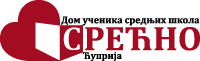 Дому ученика средњих школа "Срећно" ЋупријаЗ  А  Х  Т  Е  В
за посебно рангирање кандидата из осетљивих друштвених групаИме, (име родитеља), презиме ученика ________________________________Школа, занимање, разред ___________________________________________Основ (осетљива друштвена група) по коме се подноси захтев (заокружити):1. из материјално угрожене породице –решење Центра за социјални рад да су примаоци сталне социјалне помоћи;2. ученици без родитељског старања –потврдa да су на евиденцији Центра за социјални рад или умрлице преминулих родитеља;3. из једнородитељских породица –извод из матичне књиге умрлих за преминулог родитеља или извод из матичне књиге рођених за ученика;4. из ромске националне мањине –потврдa Националног савета ромске националне мањине, односно Канцеларије за инклузију Рома;5. лица чији су родитељи нестали или су киднаповани на територији Косова и Метохије и на територији република бивше СФРЈ –потврдa одговарајућег удружења породица киднапованих и несталих лица;6. избеглице и расељена лица –важећa избегличкa легитимацијa или расељеничкa легитимацијa;7. повратници по споразуму о реадмисији и депортовани ученици –потврдa МУП-а;8. близанци (чији је брат/сестра близанац остварио право на смештај) –извод из матичне књиге рођених;9.  ученици који се школују за образовни профил за дефицитарно занимање (у самом захтеву стављају напомену да се школују за дефицитарно занимање), ученици који се школују за образовне профиле дуалног образовања – уговор о стипендирању са социјалним партнером.У прилогу достављам:1._______________________________2.______________________________3._______________________________Датум,                                                                                                                            Потпис ученика,_____________________ 